Новогодний утренник 1. Мл.г. 2022г  «Волшебный сундучок.»Звучит новогодняя песенка, ведущий зовет малышей к елочке.Ведущая: 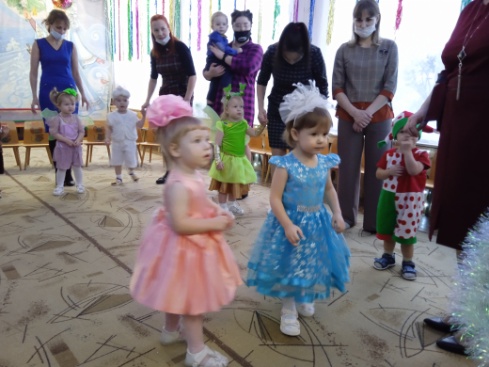 В зале елочка скучает, Огоньки не зажигает.Скучно елке без огней?В гости к елочке пойдем,И попляшем и споем!Елка развеселится,
Огоньками загорится!Все идут вокруг елочки под песенку «К деткам елочка пришла».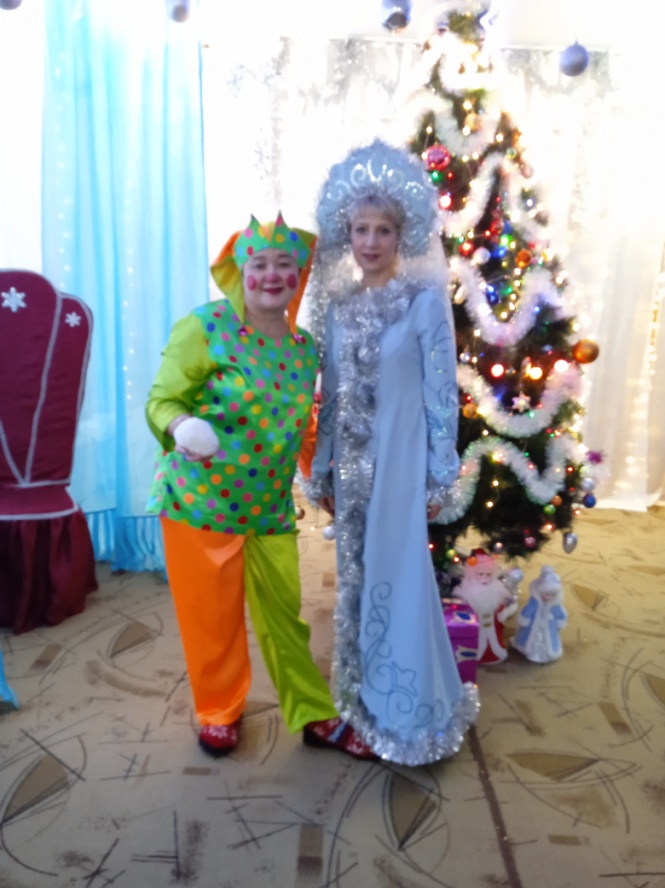 Ведущая:А вот и елочка – красавица-Стоит нас дожидается.Подойдем поближе к ней,Поприветствуем скорей!Дети рассматривают елку, ведущая задает им вопросы: какая елочка выросла? (большая). Какие иголочки у  елочки? (Колючие.)  Сколько игрушек на елочке?  (Много.)   Что это за игрушка?  (Шарик).  А какого он цвета? (Красный.)   А шарик большой или маленький?  (Большой.)  А рядом какой? (Маленький.) И.Т. Д.Ведущая: Всем хороша наша елочка, только огоньки на ней не горят. Давайте споем елочке песенку, может быть огоньки на ней и загорятся.Дети поют песню  «У ребяток наших».Ведущая: И песенку елочке спели, а огоньки на елочке не зажигаются. Что же делать? Нужно у  кого-нибудь помощи попросить. Кто умеет огоньки на елке зажигать?  (Ответы детей.) Будем Снегурочку звать, звонко «АУ» ей кричать.  (Все вместе кричат: «Ау,Ау, Снегурочка, иди к нам!)Под песенку   в группу входит  Снегурочка: Здравствуйте, ребятки! Вот и я, Снегурочка!Нету девочки добрей,Очень я люблю детей.Все меня на елку ждутИ Снегурочкой зовут! А тебя как зовут, а тебя? Какой красивый костюмчик у Дани,  какое у Кати платьице нарядное! А у Сонечки бантик пышный.Ведущий:  И ты, Снегурочка,  нарядная! Шубка у тебя блестящая, как лед. На голове корона вся в морозных узорах. Нравится вам, ребятки, наряд Снегурочки? (Нравится.)Снегурочка: Так зачем вы меня позвали?Ведущая: На нашей елочке не горят огоньки. Помоги их нам зажечь?Снегурочка: Конечно,  помогу!  Мы с вами вместе елочку волшебными фонариками зажжем. А фонарики в моем чудесном сундучке лежат (достает из-под елки украшенный сундучок). Надо сказать: «Тук, тук, чок, чок, открывайся сундучок!» - он и откроется.Дети: (постукивая кулачком по кулачку, говорят вместе со взрослыми слова).Снегурочка:Вот и открылся сундучок, а в нем мои волшебные фонарики!  Мы фонарики возьмем и плясать сейчас пойдем. Пляска с фонариками. А теперь фонарики к веточка поднесем и скажем: «Елочка, гори!» (Затем дети прячут фонарики за спину и дуют на елочку, огоньки гаснут, повторить игру 2-3 раза).Радует елочка ребят своими огоньками, А вы, дети, порадуйте елочку своей песенкой. Песня Дед мороз.Ведущая: Снегурочка, а что еще есть в твоем волшебном сундучке? Снова говорят волшебные слова: Тук-тук, чок-чок, открывайся,  сундучок.Достает погремушки «Пляска с погремушками» Из-за елки раздается звон погремушки.Ведущая:  Мы, наверное, не все погремушки убрали. Слышите, за елочкой кто-то звенит, пойду, посмотрю. Из - за елки выбегает Петрушка:Это я – Петрушка-удалец. У меня рубаха нарядная, а на ножках новые сапожки. Здравствуйте, ребятки!Вашу песню услыхал,К вам на праздник прибежал.
Я веселый, озорной,Поиграй-ка со мной. Игра «Прятки»Петрушка: Ох, наигрался! Сяду, отдохну! (присаживается, на сундучок, раздается Звон колокольчика, петрушка подскакивает).Снегурочка: Это наш волшебный сундучок!Петрушка: Волшебный? Ну-ка. Посмотрю,что в нем лежит?...Наклоняется, пытается открыть сундучок. Эй, сундучок, открывайся поскорей! Чего он не открывается?Снегурочка, а ты Петрушка, не так просишь. Надо волшебные слова сказать!Петрушка: А я их не знаю.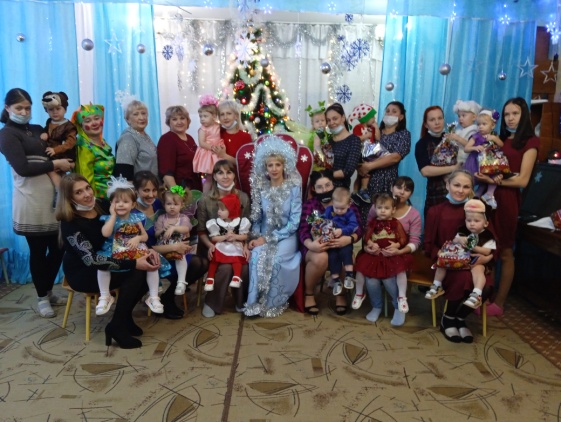 Снегурочка: Поможем Петрушке! Дети: вместе с петрушкой и Снегурочкой:Тук-тку, чок-чок,Открывайся сундучок.Петрушка: достает снежки, начинает бросать их в Снегурочку детей, вовлекая всех в игру. «Игра в снежки»Петрушка: Снегурочка, мне понравилось с сундучком играть. Снова вместе говорят слова, сундучок открывается.Ух ты, сундучок и правда волшебный, в нем подарки для детей от дедушки Мороза. Снегурочка и петрушка раздают подарки.